COMBINED PROFESSIONAL ASSOCIATIONS GROUP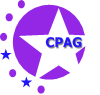 January 1, 2023The CPAG Calendar of Events and CPAG Member Associations Information is postedon the NCS Website. Specific organization information is included at the end of this document.**NOTE: REFER TO THE IDENTIFIED ORGANIZATION FOR FURTHER DETAILS OF THEIR RESPECTIVE EVENTS. **CALENDAR OF EVENTS:CPAG MEMBER ASSOCIATIONS INFORMATION:*Point of Contact for CPAG members wishing to distribute event information to Central Florida persons who have ‘opted in’ to receive information.For specific information regarding each of the CPAG Member Associations, please refer to their respective website and/or contacts noted below.Other Links of Interest:Orlando County Mayor’s Veterans Advisory Council	www.ocfl.net/VeteransAdvisoryCouncilDATEORGANIZATION *EVENTLOCATION (time)JANUARYJANUARYJANUARYJANUARY06CPAGDefense Forum BreakfastHoliday Inn09AUSAPre-PALT SocialIsland Wing10CFNLNavy League SocialDoubleTree Hotel (1700)11INCOSESystems Engineering & MBSE for Speed/Precision Presentation13501 Ingenuity Dr.11Tech GroveProject 160/Tech Grove Juice BarTech Grove & Virtual (1330- 1430)12Tech GroveGrafting @ The GroveTech Grove (1600-1800)13AAAAMonthly SocialFroggers Oviedo19WID CFLAnnual Membership GatheringTBD31AUSATrivia NightTBDFEBRUARYFEBRUARYFEBRUARYFEBRUARY02WID SC10 Year Anniversary CelebrationL3 Harris Global Innovation Center08INCOSESystems Engineering & MBSE for Speed/Precision Presentation13501 Ingenuity Dr.08Tech GroveProject 160/Tech Grove Juice BarTech Grove & Virtual (1330- 1430)09Tech GroveNTSA/Tech Grove ConnectVirtual (1100-1200)10AAAAMonthly Social (Membership Appreciation)Froggers Oviedo13AUSAPre-PALT SocialIsland Wing16WID CFLAnnual Tech Tour – VirTRA @ School of Public SafetyValencia College East18AUSAUCF ROTC Iron Knight ChallengeMemory Mall21Tech GroveTech Grove MixologyTech Grove and Virtual (1330- 1500)25AAAA1st Annual Classic Car ShowGateway, Lake Mary28AUSAGeneral Membership MeetingDouble TreeMARCHMARCHMARCHMARCH08INCOSESystems Engineering & MBSE for Speed/Precision Presentation13501 Ingenuity Dr.08Tech GroveProject 160/Tech Grove Juice BarTech Grove & Virtual (1330- 1430)09Tech GroveNTSA/Tech Grove ConnectVirtual (1100-1200)09Tech GroveGrafting @ The Grove NetworkingTech Grove (1600-1800)10AAAAMonthly SocialFroggers Oviedo13AUSAPre-PALT SocialIsland Wing14CFNLNavy League SocialDoubleTree Hotel (1700)15CFNLNavy League LuncheonDoubleTree Hotel (1130-1300)16WID CFLWomen’s History Month Celebration Event: Luncheon and PanelTBD16NDIA/WIDBi-Monthly LuncheonHoliday Inn East UCF26WID SCHigh Tea Fundraiser for STEM ScholarshipsHilton Melbourne (1130-1330)APRILAPRILAPRILAPRIL14AAAAMonthly SocialFroggers Oviedo08CFNLWounded Warfighter/Lone Sailor 5k/10kBlue Jacket Park (0700)10AUSAPre-PALT SocialIsland Wing12INCOSESystems Engineering & MBSE for Speed/Precision Presentation13501 Ingenuity Dr.12AUSAAUSA SocialTBD12Tech GroveProject 160/Tech Grove Juice BarTech Grove & Virtual (1330- 1430)13Tech GroveNTSA/Tech Grove ConnectVirtual (1100-1200)20WID CFLAnnual Scholarship Ceremony & Evening Speaker/SocialTBD (1730-2000)25Tech GroveTech Grove SIBR Partnership DayTech Grove (0800-1600)MAYMAYMAYMAY06AUSADerby PartyTBD09AUSAAUSA GolfEagle Creek Golf Club (0830-?)10INCOSESystems Engineering & MBSE for Speed/Precision Presentation13501 Ingenuity Dr.10Tech GroveProject 160/Tech Grove Juice BarTech Grove & Virtual (1330- 1430)11Tech GroveNTSA/Tech Grove ConnectVirtual (1100-1200)11Tech GroveGrafting @ the Grove NetworkingTech Grove (1600-1800)12AAAAMonthly SocialFroggers Oviedo15AUSAPre-PALT SocialIsland Wing18WID CFLWID CFL EventTBD18NDIA/WIDBi-monthly luncheonHoliday Inn East (1130-1300)19WID SC5th Annual Sandbagger Invitational Golf TournamentBaytree Golf Course23Tech GroveTech Grove MixologyTech Grove and Virtual (1330- 1500)25Tech GroveTech Grove Prize Challenge Demo & Awards DayTech Grove and Virtual (1300- 1700)JUNEJUNEJUNEJUNE07-11CFNLNavy League National ConventionWyndham Resort09AAAAMonthly SocialFroggers Oviedo14INCOSESystems Engineering & MBSE for Speed/Precision Presentation13501 Ingenuity Dr.14Tech GroveProject 160/Tech Grove Juice BarTech Grove & Virtual (1330- 1430)18AUSAArmy Birthday Ball23WID CFLWID CFL Scholarship Bowling FundraiserTBD (1730-2000)23AAAAScholarship Golf TournamentRosen Shingle Creek23-25Tech GroveNATO Coalition JAMTech Grove (0800-2300; 0800-2300; 0800-2100)24AUSAArmy Birthday BallRosen CentreJun - TBDWID SCSTEM Innovator Awards and Scholarship Awards EventTBDJULYJULYJULYJULY14AAAAMonthly SocialFroggers Oviedo11CFNLNavy League Membership Appreciation EventTBD12INCOSESystems Engineering & MBSE for Speed/Precision Presentation13501 Ingenuity Dr.13Tech GroveNTSA/Tech Grove ConnectVirtual (1100-1200)13Tech GroveGrafting @ The Grove NetworkingTech Grove (1600-1800)20WID CFLWID CFL Summer Happy Hour / NetworkingTBD20NDIA/WIDNDIA/WID LuncheonHoliday Inn East UCF (1130- 1300)31-2AUGCFNLCyber STEM Camp (tentative)TBDAUGUSTAUGUSTAUGUSTAUGUST09AUSAAUSA SocialTBD09INCOSESystems Engineering & MBSE for Speed/Precision Presentation13501 Ingenuity Dr.10Tech Grove/NTSANTSA/Tech Grove Connect WebinarsVirtual (1100-1200)11AAAAMonthly SocialFroggers Oviedo17WID CFLSmall Business Panel and LuncheonTBD22Tech GroveTech Grove MixologyTech Grove and Virtual (1330- 1500)24Tech GroveTech Grove HubZone ShowcaseTech Grove (0800-1600)SEPTEMBERSEPTEMBERSEPTEMBERSEPTEMBER08AAAAMonthly SocialFroggers Oviedo12CFNLNavy League SocialDoubleTree Hotel (1700)13CFNLNavy League LuncheonTBD (1130-1300)13INCOSESystems Engineering & MBSE for Speed/Precision Presentation13501 Ingenuity Dr.13Tech GroveProject 160/Tech Grove Juice BarTech Grove & Virtual (1330- 1430)14Tech GroveNTSA/Tech Grove ConnectVirtual (1100-1200)14Tech GroveGrafting @ The Grove networkingTech Grove (1600-1800)21WID CFLWID CFL EventTBD21NDIA/WIDNDIA/WID Luncheon / Chapter MeetingsHoliday Inn East UCF (1130- 1300)OCTOBEROCTOBEROCTOBEROCTOBER6CFNL9th Annual Bob Bret Memorial Golf TournamentRosen Shingle Creek (0700)7CFNLNavy Birthday BallRosen Shingle Creek Hotel11AUSAAUSA SocialTBD11INCOSESystems Engineering & MBSE for Speed/Precision Presentation13501 Ingenuity Dr.11Tech GroveProject 160/Tech Grove Juice BarTech Grove & Virtual (1330- 1430)12Tech GroveNTSA/Tech Grove ConnectVirtual (1100-1200)13AAAAMonthly SocialFroggers Oviedo19WID CFLCarol F. Denton Top Golf ChallengeTop Golf Orlando (1730-2000)NOVEMBERNOVEMBERNOVEMBERNOVEMBER08CFNLNavy League SocialDoubleTree Hotel (1700)08INCOSESystems Engineering & MBSE for Speed/Precision Presentation13501 Ingenuity Dr.08Tech GroveProject 160/Tech Grove Juice BarTech Grove & Virtual (1330- 1430)09Tech GroveGrafting @ The GroveTech Grove (1600-1800)09CFNLNavy League LuncheonDoubleTree Hotel (1130-1300)10AAAAMonthly Social (Veterans in FREE)Froggers Oviedo13Tech GroveTech Grove MixologyTech Grove and Virtual (1330- 1500)16NDIA/WIDNDIA/WID Luncheon / Chapter MeetingsHoliday Inn East UCF (1130-1300)26-27NDIAEarle L. Denton Memorial Golf TournamentsRosen Shingle Creek30WID CFLWID Day at I/ITSECOCCC27–D01NTSAI/ITSECOCCCDECEMBERDECEMBERDECEMBERDECEMBERN27-01NTSAI/ITSECOCCC04AUSACamaraderie FundraiserPrivate Residence08AAAAMonthly Social (Toys for Tots)Froggers Oviedo13AUSAAUSA SocialTBD13INCOSESystems Engineering & MBSE for Speed/Precision Presentation13501 Ingenuity Dr.14WID CFLAnnual December Holiday SocialTBD (1730-2000)Council ChairDebbie L. Berry 407.748,3807Lockheed Martin TLS debbie.berry@lmco.comSite SupportCarol Ann Dykes LougueO: 407.635.9882 / C: 407.489.5990UCF Office of Partnerships & Innovation carolann.dykeslogue@ucf.eduCalendar CoordinatorErica HaglundThe ASTA Group erica.haglund@theastagroup.comProtocol AdvisorMegan SerraO: 407.384.3535 / C: 407.432.4952PEO STRI External Affairs Specialist megan.t.serra.civ@mail.milTeam Orlando LiaisonDiana TeelO: 407.380.4903 / C: 407.797.9401Business Support Manager, NAWCTSD diana.teel@navy.mil*Industry Distro ListKristi EvansLockheed Martin TLS kristi.r.evans@lmco.comOrganization InformationOrganization InformationContact InformationContact InformationAAAAArmy Aviation Association of America Central Florida ChapterPO Box 621541, Oviedo, FL 32762-1541President:Mike Younce my@globalssconsulting.com 321.689.7188AAAAWebsite:https://www.facebook.com/cflaaaa/VicePresident:Chris Wanitshka407.494.9499cwanitshka@gmail.comAAAAMeetings:Monthly social / 2nd Friday at Froggers OviedoASFAAir & Space Force Association Martin H. Harris ChapterPO Box 533086, Orlando, FL 32853President:Sharon Branch 407.299.2772branchafa@gmail.comWebsite: www.martinharris.afaflorida.orgAlternate:Todd FreeceWebsite: www.martinharris.afaflorida.org719.659.8326todd.freece@gmail.comMeetings:Bi-monthly meetings 2nd Thursday, 7 p.m.AIAAAmerican Institute of Aeronautics and Astronautics 1082 West Riviera BlvdOviedo, FL 32765Chairman:Aaron Blevins, PEAdjuvo Technologies, LLC 407.919.8942AIAAWebsite:Alternate:None listedAIAAMeetings:2nd Thursday each monthTBD:TBD:ASMCAmerican Society of Military Comptrollers P Box 780564Orlando, FL 32878-0564President:Brenda KingNAVAIR Orlando 407.380.4608ASMCWebsite:Alternate:Alternate:ASMCMeetings:Monthly / General Membership Meetings / 3rd ThursdayTBD:TBD:AUSAAssociation of the United States Army PO Box 780252Orlando, 32878-0252President:Harry Buhl buhl@att.netAUSAWebsite:www.ausa-sunshine.orgVP:VP:AUSAMeetings:Monthly/EXCOM; Quarterly Luncheons; Army BallTBD:TBD:CFMCFCentral Florida Marine Corps Foundation PO Box 781754Orlando, FL 32878-1754President:Walt Yates, Col, USMC (Ret) 760.490.5916walt.yates@gmail.comWebsite: www.centralfloridamarines.orgAlternate:Henry Young, Secretary CFMCF1775@gmail.comMeetings:Monthly/3rd WednesdayCFVMPFCentral Florida Veterans Memorial Park FoundationPresident:DeLloyd Voorhees 407.620.1158de.voorhees2@gmail.comCFVMPFWebsite:Alternate:Alternate:INCOSEInternational Council on Systems EngineeringPresident:Link Parikh Link.Parikh@INCOSE.netINCOSEWebsite:www.incose.org/orlandoVP:Judd CheatwoodJudd.Cheatwood@gd-ms.comINCOSEMeetings:Monthly / 2nd Wednesday of the MonthISTSchool of Modeling, Simulation, & Training Institute for Simulation and TrainingDirector:Dr. Grace Bochenek 407.882.1301gbochenek@ucf.eduWebsite: www.ist.ucf.edu/Alternate:Melisa Grzanich 407.882.1305Melisa.grzanich@ucf.eduITEAInternational Test and Evaluation AssociationPresident:Steve Gordon 407.963.2413steve.gordon@gtri.gatech.eduITEAWebsite:https://www.itea.orgVicePresident:Mark PhillipsMark.phillips300@gmail.com 757.803.4701ITEAMeetings:Annual SymposiumTreasurer:Henry Merhoff254.289.3960hmerhoff@gmail.comMOAAMilitary Officers Association of America Central Florida ChapterPO Box 141025President:	Lorraine Holland404.21.1388lorraineholland@hotmail.comPresident:	Lorraine Holland404.21.1388lorraineholland@hotmail.comMOAAWebsite:www.moaacfc.comVicePresident:John Peters407.580.7003cannoneer@cfl.rr.comMOAAMeetings:Monthly / 2nd Tues / Lunch or Dinner at Double Tree UCFTBD:TBD:NCMANational Contracts Management AssociationPresident:Shannon Baran 954.415.6761shannon@ncmamidflorida.comNCMAWebsite:https://www.ncmamidflorida.comVicePresident:Patrick Grimsonpgrimson@ohs-lls.comNCMAMeetings:TBD:TBD:NCSNational Center for Simulation Partnership III3039 Technology ParkwayPresident / CEO:George Cheros 407.384.6111 / 407.882.0691gcheros@simulationinformation.comNCSWebsite:www.simulationinformation.comCOO:Neal Finkelsteindrnealfink@simulationinformation.comNCSMeetings:Bi-monthly/Luncheons Monthly/Board/2nd TuesdayTBD:TBD:NDIANational Defense Industrial Association Central Florida ChapterPO Box 780263President:Wells Barlow (407) 205-6476wells.barlow@aitcinc.comNDIAWebsite:www.ndia-cfl.orgVP:Tara Kilcullen(321)356-6668Tarakilcullen1@gmail.comNDIAMeetings:Bi-monthly/Luncheons Monthly/Board/2nd TuesdayTBD:TBD:NLUSCentral Florida Council Navy League of USPresident:Matt Robinson 407.488.5207mrobinson@jht.comNLUSWebsite:www.cfnavyleague.orgVP:Tim Hill813.394.5986Timothy.hill@irtc-hq.comNLUSMeetings:Bi-Monthly/2nd Tues Social & 2nd Wed lunch (Jan, Mar, May, Jul, Sep, Nov)TBD:TBD:NTSANational Training & Simulation AssociationPresident:James (Jim) Robb, President NTSA JRobb@NDIA.orgNTSAWebsite:www.TrainingSystems.orgVicePresident:Debbie Langelier, CEM, VP NTSA703.247.9480DLangelier@NDIA.orgNTSAMeetings:See websiteTBD:TBD:WID CFLWomen In Defense Central Florida ChapterPresident:Sondra Chambers, GDMS 407.698.6861Sondra.chambers@gd-ms.comWID CFLWebsite:www.cfl-wid.orgVicePresident:Julie Kent, MITRE407.276.3950Julie0kent@gmail.comWID CFLMeetings:Monthly / 3rd or 4th ThursdayTBD:TBD:WID SCWomen In Defense Space Coast ChapterPresident:Inga Young, 8-Koi 321.802.6768iyoung@8-koi.comWID SCWebsite:www.scwid.orgVicePresident:VicePresident:WID SCMeetings:Monthly / 4th WednesdaysTBD:TBD:MISC:PALT (ACC Orlando):https://acc.army.mil/contractingcenters/acc-orl/PALT_update.htmlMISC:PALT (NAWCTSD):http://www.navair.navy.mil/nawctsd/3io-palt.htmlMISC: